Paul H. Van Wert III   (Tom)5777 Price Rd.  Milford, OH  45150(C) 513-720-3444paulvanwert@gmail.comwww.linkedin.com/in/paulvanwertwww.visualCV.com/pvanwertGlobal Marketing and Brand Management LeadershipPut experience to work for you.  As an executive with 20+ years of progressively responsible leadership in marketing and brand management, on a global basis, I have the background to make a difference.  With multiple channel experience in CPG/FMCPG, B2C and B2B marketing I have been responsible for launching and marketing numerous new products that have resulted in increased sales, share, and profit growth. I have managed share leading brands in excess of $1 billion in revenue, written marketing and communication plans, and managed marketing departments. Key CompetenciesPassion for learning customer’s needs and satisfying them better than anyone else.Leadership of projects, plans, staff, and strategy development.Marketing and Brand Management for consumables, durables, and services.Analytical ability to determine best course of action in complex situations.Managing Innovation and New Product Development and developing product roadmaps.Branding, segmentation, positioning, packaging and developing value propositions.Marketing financial management, leading to sound marketing and business decisions.Strategic and tactical marketing in B2C and B2B and multiple channels.Communication Plans including hiring/managing agencies, creative, media mix, budgeting.Managing cross-functional teams for product development, marketing and launch planning.OEM sourcing from Asia with extensive international and domestic travel experience.Professional ExperienceMarketing & Brand Management – 18 years experience (Primary degree in Marketing)Brand Mgmt. & Identity – managed brands and product lines, have developed value propositions, positioning, packaging and graphics, rebranding/relaunch of brands, and SKU rationalization.Communication – have written marketing and launch plans, communication plans, advertising plans, developed promotional plans, and media schedules.  Also own a digital signage advertising company.Agency Management – hired and managed agencies for the development of advertising for TV, Radio, Print, FSIs, packaging graphics, and sampling programs, including creative and productionStrategy development – developed go to market strategy and sustainable competitive advantages.Product Management, Innovation, and New Product Development  – 18 years experienceStage Gate Commercialization Process - Created stage gate processes utilizing best practices.  New Products - have developed and launched over 30 new products in 10 CPG product categories.Research - experience defining market research projects and utilizing data to make decisions.Marketing Requirements Documents - Strong in MRD/PRD development, and product line management.Sales, Financial, and General – 18 years experienceSales Rep and Manager - Strong understanding of customers’ needs, what works and what doesn’t. Financial Management and Analysis - managed budgets, P&L, and NPD financial projections.Global Cross-Functional team management with over 35 trips to Asia and 20 to Europe, and product sourcing.Work History and AccomplishmentsRelevant Positions Global Brand Director, Ansell – Responsibilities included NPD, creating a 5-year strategic product roadmap, and creating a new brand architecture that included all aspects of the brand.  I also discovered an under utilized patent that satisfied the number one unmet user and incorporated it into the product line.  First year results included an 18% increase in sales.Marketing Director. Lornamead Brands – Managed marketing dept., hired/managed several agencies, developed marketing and communication plans and launched new products and brands.Worldwide Marketing Manager Disposable Cameras, Kodak – Researched, defined, commercialized, developed the marketing plan, and launched the gen. 2 line of disposable cameras resulting in growth from $700 mil to $1 bil in a 4-year period.Worldwide Marketing Manager 35 mm Film, Kodak – Researched and developed marketing plans for a premium line of 35mm color negative film.National Sales and Marketing Mgr., Kodak – For a start-up business within Kodak I hired 22 outside sales reps and developed the marketing programs.  We sold the business 3 years later for a profit.Education and TrainingAuburn University, Auburn, AL - B.S., Business Administration - Marketing, Accounting Numerous Kodak and external training courses.  More than MBA equivalent experience.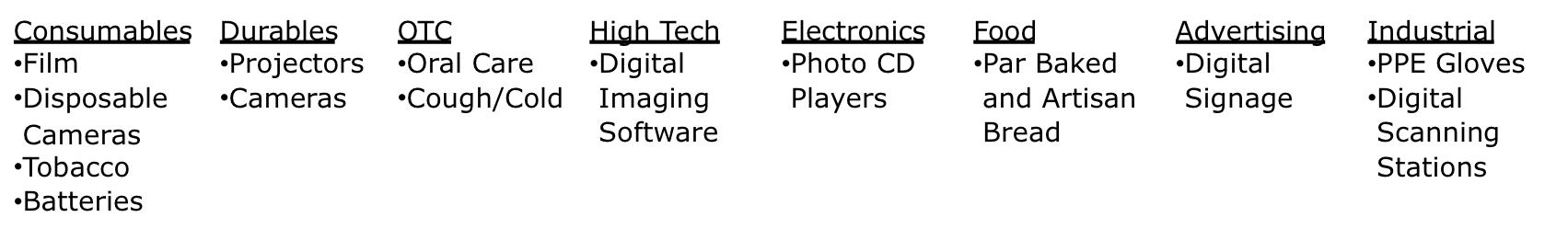 